      Curriculum Vitae Full name: THAO DUC MAI Email: thaomd@ntu.edu.vnDepartment of Aquatic animal health managementInstitute of AquacultureNha Trang University02 Nguyen Dinh Chieu St., Nha Trang City, VietnamEDUCATION2013 – 2015 	Master of Science, majoring in Marine BiologyInstitute of Marine Biology, National Taiwan Ocean UniversityKeelung City 202, Taiwan (R.O.C)Language of instruction: EnglishStatus: CompletedMaster’s thesis: “Influences of ambient ammonium and phosphate concentrations on the expression of nutrient uptake genes in the marine diatom, Chaetoceros affinis”2004-2009		Bachelor of Science, majoring in Aquaculture			Institute of Aquaculture, Nha Trang University			Nha Trang City, VietnamLanguage of instruction: VietnameseBachelor’s thesis: “Isolating and maintaining a green marine algal species Chlorella sp., for culturing of marine fishes”RESEARCH INTERESTSPhytoplankton biology and ecologyMicroalgae culture in aquacultureWater quality management in aquacultureRESEARCH EXPERIENCEBuilding up Model of clam (Meretrix lyrata Sowerby, 1851) growth adapt to climate change conditions.Builing up Model of Tilapia (Oreochromis niloticus) growth adapt to climate change conditions.Name of research projects: Food Production Technology For Lobster Culture (Panulirus ornatus and P. homarus)Name of research projects: Isolation, maintenance and multiplying biomass of two benefit algal species (green and silic) in ecological-culture shrimp ponds in Nam Can and Ngoc Hien District, Ca Mau Province, VietnamTEACHING RESPONSIBILITY  Undergraduate:Water quality management in aquacultureMicroalgae production in aquacultureBioindicator for water quality assessmentEpidemiologyPUBLICATIONS and PRESENTATIONS Journals:Thao, M. D and Dai, V. T. 2018. Effects of feeds and roused methods on reproductive capacities of dog conch (Strombus canarium, Linneaus, 1758) in Khanh Hoa. Can Tho University Journal of Science Vol 54, No. 1 July 30,201, pp 45-50.Thao, M. D and Chang J. 2017. Study on the interaction between ammonium and phosphate concentrations on the expression of nutrient uptake genes in the marine diatom Chaetoceros affinis. Sciences for Green Development in The South China Sea. Vietnam Presentations:Thao, M. D., Hwang, H.-F & Chang, J. 2015. Influences of ambient ammonium and phosphate concentrations on the expression of nutrient uptake genes in the marine diatom, Chaetoceros affinis. Ocean Sciences Conference. Kaoshung City. Taiwan (R.O.C) (Poster)Thao, M. D., Hwang, H.-F & Chang, J. 2014. The effect of N:P ratios on growth of the marine diatom Chaetoceros affinis in cultures. Ocean Sciences Conference. Taipei City. Taiwan (R.O.C) (Poster)Hung, L.V., Khuong, D.V., Phuoc, T.V and Thao, M. D. 2010. Relative efficacies of lobsters (Panulirus ornatus and P. homarus) cultured using pellet feeds and “trash” fish at Binh Ba Bay, Viet Nam. Aquaculture Asia Vol. XV, No. 3 July–September 2010, pp: 3-6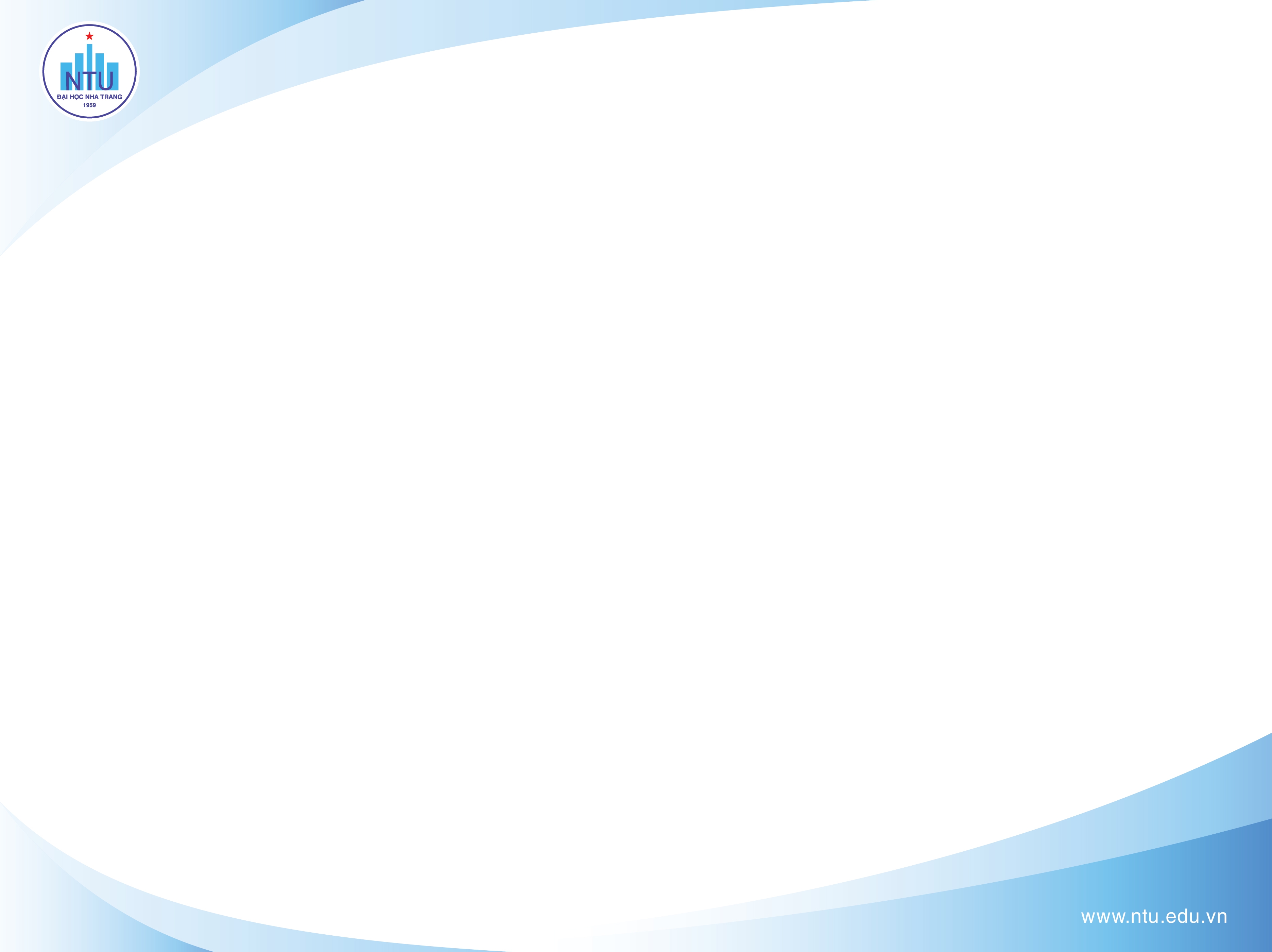 